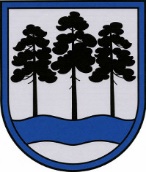 OGRES  NOVADA  PAŠVALDĪBAReģ.Nr.90000024455, Brīvības iela 33, Ogre, Ogres nov., LV-5001tālrunis 65071160, fakss 65071161, e-pasts: ogredome@ogresnovads.lv, www.ogresnovads.lv PAŠVALDĪBAS DOMES SĒDES PROTOKOLA IZRAKSTS   16.§Par Ogres novada pašvaldībai piederošās zemes vienības “Dravnieki”, Ķeipenē, Ķeipenes pag., Ogres nov., atsavināšanuIzskatot Ogres novada pašvaldībā (turpmāk – Pašvaldība) saņemto T. M., deklarētā dzīvesvietas adrese [dzīvesvietas adrese], 2019.gada 12.aprīļa iesniegumu (reģistrēts Pašvaldībā 2019.gada 18.aprīlī ar Nr.2-4.2/2420), ar lūgumu atsavināt zemes gabalu “Dravnieki”, Ķeipene, Ķeipenes pag., Ogres nov., ar kadastra Nr. 7456 006 0438, jo uz zemes vienības atrodas personai piederošas ēkas   ar kadastra apzīmējumu 7456 006 0438 001 un 7456 006 0438 002, Pašvaldības dome konstatēja:nekustamais īpašums “Dravnieki”, Ķeipenē, Ķeipenes pag., Ogres nov., kadastra numurs 7456 006 0438, sastāv no vienas zemes vienības ar kadastra apzīmējumu 7456 006 0438, 0,42 ha platībā (turpmāk – zemes vienība), īpašuma tiesības Ķeipenes pagasta zemesgrāmatas nodalījumā Nr.100000586673 nostiprinātas Pašvaldībai;uz zemes vienības atrodas būves: dzīvojamā māja ar kadastra apzīmējumu 7456 006 0438 001 un kūts ar kadastra apzīmējumu 7456 006 0438 002 (turpmāk – kopā būves);saskaņā ar Ķeipenes pagasta pārvaldes grāmatvedības sniegto informāciju nekustamā īpašuma nodokļa parāds par ēkām un būvēm “Dravnieki” nav , Nekustamā īpašuma nodoklis samaksāts par visu 2019.gadu.Ķeipenes pagasta zemesgrāmatas nodalījumā Nr. 100000580808 īpašuma tiesības uz būvēm  nostiprinātas T. M., personas kods [personas kods];Publiskas personas mantas atsavināšanas likuma (turpmāk – Atsavināšanas likums) 4.panta ceturtās daļas 3.punktā norādīts, ka  atsevišķos gadījumos publiskas personas nekustamā īpašuma atsavināšanu var ierosināt zemesgrāmatā ierakstītas ēkas (būves) īpašnieks vai visi kopīpašnieki, ja viņi vēlas nopirkt zemesgabalu, uz kura atrodas ēka (būve), vai zemesgabalu, uz kura atrodas ēka (būve).Atsavināšanas likuma 37.panta pirmās daļas 4.punktā noteikts, ka publiskas personas mantu var pārdot par brīvu cenu, ja nekustamo īpašumu iegūst šī likuma 4.panta ceturtajā daļā minētā persona. Šajā gadījumā pārdošanas cena ir vienāda ar nosacīto cenu (8.pants);ņemot vērā sertificēta vērtētāja SIA “EIROEKSPERTS” novērtējumu, atsavināmās zemes vienības nosacītā cena noteikta 1300,00 euro (viens tūkstotis trīs simti euro un 00 centi );likuma “Par pašvaldībām” 21.panta pirmās daļas 17.punktā noteikts, ka dome var izskatīt jebkuru jautājumu, kas ir attiecīgās pašvaldības pārziņā, turklāt tikai dome var lemt par pašvaldības nekustamā īpašuma atsavināšanu, ieķīlāšanu vai privatizēšanu, kā arī par nekustamās mantas iegūšanu pašvaldības īpašumā.Pamatojoties uz likuma “Par pašvaldībām” 21.panta pirmās daļas 17.punktu, Publiskas personas mantas atsavināšanas likuma 3.panta pirmās daļas 2.punktu, 4.panta ceturtās daļas 3.punktu, 5.panta pirmo daļu, 37.panta pirmās daļas 4.punktu, 37.panta piekto daļu, Ministru kabineta 2011.gada 1.februāra noteikumiem Nr.109 “Kārtība, kādā atsavināma publiskas personas manta” 11.7. apakšpunktu,balsojot: PAR – 15 balsis (E.Helmanis, G.Sīviņš, S. Kirhnere, M.Siliņš, Dz.Žindiga, Dz.Mozule, A.Mangulis, J.Laptevs, M.Leja, J.Iklāvs, J.Latišs, E.Bartkevičs. J.Laizāns, A.Purviņa, E.Strazdiņa), PRET – nav, ATTURAS – nav,Ogres novada pašvaldības dome NOLEMJ:Apstiprināt Ogres novada pašvaldībai piederošo zemes vienību ar kadastra apzīmējumu 7456 006 0438, “Dravnieki”, Ķeipene, Ķeipenes pag.,, Ogres nov.  (zemes vienības kadastra Nr. 7456 006 0438), 0,42 ha platībā,  nosacīto cenu 1300,00 euro (viens tūkstotis trīs simti euro un 00 centi ).Atsavināt, pārdodot par brīvu cenu  1300,00 euro (viens tūkstotis trīs simti euro un 00 centi) Ogres novada pašvaldībai piederošo zemes vienību ar kadastra apzīmējumu 7456 006 0438, “Dravnieki”, Ķeipene, Ķeipenes pag., Ogres nov. (zemes vienības kadastra Nr. 7456 006 0438), 0,42 ha platībā, T. M., personas kods [personas kods].Uzdot Ogres novada pašvaldības Ķeipenes pagasta pārvaldes vadītājam  nosūtīt T. M., personas kods [personas kods], atsavināšanas paziņojumu 10 (desmit) dienu laikā pēc šī lēmuma pieņemšanas  un noslēgt atsavināšanas  līgumu.Kontroli par lēmuma izpildi uzdot pašvaldības izpilddirektoram.(Sēdes vadītāja,domes priekšsēdētāja E.Helmaņa paraksts)Ogrē, Brīvības ielā 33Nr.72019.gada 20.jūnijā